					Mayor: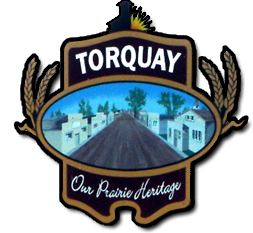 Mike Strachan:	306-923-4525 (h)                          or    	306-421-7827 (c)Councilors:           Dan Daae:		306-923-4579 h)			or	306-421-5769 (c)	  Terry Malaryk:	    306-421-6540 (c) Bill Somerville:             306-807-0145 (c)            Mark Mason:		306-471-1994 (c)	*For your convenience, we have a drop off box *Follow us on Twitter!WhatsApp‘Torquay Alerts & Info’ To be added contact Thera, or any member of Council.*If you have a new phone since the initial set up, in March 2019 you are no longer part of the group and will need to be re-added.  Bulk Water SalesPlease contact the Village Office to set up an account if you are interested in using this service.   The price is $7.93/m3. It isn’t where you came from.  It’s where you’re going that counts. Ella Fitzgerald Pet License Due January 1st each year, the fee is $10 per pet/year. ATV BylawDue January 1st annually.Annual registration fee: $20Initial license plate fee: $15Proof of insurance will be required annually.June 30, 2020Village of TorquayNEWS LETTERMonday-Thursday 9am-5pm, Friday 9am-12pmPhone/Fax: 306-923-2172Email: villageoftorquay@sasktel.netWebsite: www.villageoftorquay.comCOVID-19The Village office will remain open to the public. Please respect Provincial and Federal regulations ie: social distancing, hand washing etc.Reminder: as always, payments may be paid using the drop off box, or electronically-using your online banking options. SaskAlert App- Critical Covid-19 information is posted on this app. Consider downloading it on your phone, if you haven’t already.When you have a dream, you’ve got to grab it an never let go. Carol BurnettTree rootsMany of our residents have tree root issues.  Consider RootX it leaves a residual above the water line that continues to kill roots and inhibits new growth for up to 12 months. Available for purchase at the Village Office. Some people look for a beautiful place.  Others make a place beautiful. Hazrat Inayat KhanYard Clean upKeeping our community beautiful is an ongoing task. Thank you to everyone that took advantage of our Clean up week held in May.  The next one will be in October, watch for the big Green GFL bin at that time.  In the meantime, keep up the great work! Happiness often sneaks through a door you didn’t know you left open. John Barrymore